
БРОВАРСЬКА РАЙОННА РАДА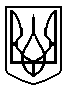 КИЇВСЬКОЇ ОБЛАСТІП Р О Т О К О Лзасідання 54 позачергової сесії Броварської районної ради VІІ скликання від 21 лютого 2019 року                                                                                                            м. БровариУ роботі 54 позачергової сесії Броварської районної ради VІІ скликання взяли участь:- Клименко Микола Федорович,  голова Броварської районної державної адміністрації;- Юрченко Ольга Борисівна, заступник голови Броварської районної державної адміністрації;-  Кищук Олег Євгенович, депутат Київської обласної ради.Веде сесію:Гришко Сергій Миколайович, голова Броварської районної ради                     VІІ скликання.Затвердження порядку денного:Всього депутатів   - 36Було присутніх      - 29Із депутатів Броварської районної ради відсутні: Борсук Олександр МиколайовичГоголіна Анна ВасилівнаЗалозний Микола ВолодимировичІваненко Петро ПетровичПлющ Олексій АнатолійовичСтоляр Олег АнатолійовичШитий Євгеній МихайловичВиступив:Гришко Сергій Миколайович, голова Броварської районної ради, повідомив, що у залі зареєструвались 29 депутатів та запропонував розпочати засідання           54 позачергової сесії. Головуючий поставив дану пропозицію на голосування.Проведення процедури поіменного голосування.Голосували:«За» - 28 ; «проти» - 0 ; «утримались» - 0; «не голосували» - 1.Протокол поіменного голосування додається.Вирішили:Пропозицію прийнято більшістю голосів.Виступили:Головуючий оголосив 54 позачергову сесію Броварської районної ради VІІ скликання відкритою.(Звучить Гімн України) Головуючий повідомив, що на сесії присутні:- Федоренко Андрій Сергійович, помічник-консультант народного депутата України        Різаненка П.О;-  Гаркуша Анатолій Миколайович, журналіст видання «Трибуна Бровари»;-  сільські, селищні голови;- учасники АТО та представники громадської організації «Традиції і порядок».Гришко Сергій Миколайович, голова Броварської районної ради, повідомив, що відповідно до розпорядження від 15 лютого 2019 року № 27 скликана 54 позачергова сесія Броварської районної ради VІІ скликання і запропонував прийняти за основу порядок денний:1. Про внесення змін до рішення сесії районної ради VII скликання від 18 грудня 2018 року № 686-51 позач.-VII «Про районний бюджет Броварського району на 2019 рік» та додатків до нього.2. Звіт про виконання Програми відзначення та вшанування окремих працівників, трудових колективів, які досягли високого професіоналізму і визначних успіхів у виробничій, державній, творчій та інших сферах діяльності на 2017-2018 роки.3. Звіт про виконання Програми розвитку футболу в Броварському районі на 2014-2018 роки.4. Звіт про виконання районної Програми «Сільська молодь» на 2014-2018 роки.5. Про внесення змін до Програми розвитку галузі культури Броварського району на 2017-2020 роки.6. Про затвердження Програми «Підтримка служби переливання крові КНП «Броварська БКЛ» БРР БМР та розвитку донорства в Броварському районі  на 2019 рік».7. Про затвердження Програми «Додаткові стимули для покращення надання вторинної медичної допомоги     населенню     Броварського     району     та відновлення матеріально-технічної бази комунального некомерційного підприємства «Броварська багатопрофільна клінічна лікарня» Броварської районної ради Київської області та Броварської міської ради Київської області  на 2019 рік».8. Звіт про виконання Програми збереження архівних фондів Броварського району на 2018 рік.9. Про призначення директора комунального закладу Броварської районної ради  «Школа естетичного виховання (Дитяча школа мистецтв)».10. Про внесення змін до рішення від 07 вересня 2017 року № 383-30.2-VII «Про реорганізацію (перетворення) комунального закладу «Броварська центральна районна лікарня» в комунальне неприбуткове підприємство «Броварська багатопрофільна лікарня» Броварської районної ради та Броварської міської ради».11. Звіт про виконання Програми діяльності та фінансової підтримки Броварської редакції міськрайонного радіомовлення на 2018 рік.12. Звіт про виконання Програми збереження фондів Трудового архіву Броварського району на 2018 рік.13. Про погодження штатного розпису комунального підприємства «Трудовий архів  Броварського району» Броварської районної ради Київської області на 2019 рік.14. Про надання погодження на отримання спеціального дозволу ТОВ «УКРЕЙНІАН ДІГІНГ КОМПАНІ» на користування надрами з метою геологічного вивчення пісків Любич, що знаходяться у Броварському районі Київської області.15. Різне.Проведення процедури поіменного голосування.Голосували:«За» - 28 ; «проти» - 1 ; «утримались» - 0; «не голосували» - 0.Протокол поіменного голосування додається.Вирішили:Порядок денний прийнято за основу.Головуючий поставив на голосування пропозицію  постійної комісії з питань комунальної власності і Президії районної ради про включення до порядку денного    питання   «Про   надання   доручення   щодо забезпечення приміщенням Окружної виборчої комісії територіального виборчого округу № 97 на період проведення виборів Президента України у 2019 році".Проведення процедури поіменного голосування.Голосували:«За» - 28 ; «проти» - 0 ; «утримались» - 1; «не голосували» - 0.Протокол поіменного голосування додається.Вирішили:Пропозицію  прийнято більшістю голосів.Виступили:Іванов Дмитро Дмитрович, представник громадської організації «Традиції і порядок», перешкоджав роботі сесії та грубо порушував порядок у сесійній залі, викрикуючи репліки у гучномовець.Щиголь Володимир Валерійович, депутат районної ради, офіційно звернувся до представників поліції та закликав їх вжити заходи щодо наведення громадського порядку у сесійній залі.Представники поліції вивели із сесійної зали      Іванова Д.Д.Представники громадської організації «Традиції і порядок» порушували порядок в сесійній залі.Головуючий поставив на голосування пропозицію  Президії районної ради про виключення з порядку денного питання «Звіт про виконання Програми розвитку футболу в Броварському районі на 2014-2018 роки».Проведення процедури поіменного голосування.Голосували:«За» - 29 ; «проти» - 0 ; «утримались» - 0; «не голосували» - 0.Протокол поіменного голосування додається.Вирішили:Пропозицію  прийнято одноголосно.Головуючий поцікавився чи будуть інші пропозиції або зауваження до запропонованого порядку денного (не надійшли) та запропонував затвердити порядок денний в цілому: 1. Про внесення змін до рішення сесії районної ради VII скликання від 18 грудня 2018 року № 686-51 позач.-VII «Про районний бюджет Броварського району на 2019 рік» та додатків до нього. 2. Звіт про виконання Програми відзначення та вшанування окремих працівників, трудових колективів,  які  досягли  високого  професіоналізму  і визначних успіхів у виробничій, державній, творчій та інших сферах діяльності на 2017-2018 роки.3. Звіт про виконання районної Програми «Сільська молодь» на 2014-2018 роки.4. Про внесення змін до Програми розвитку галузі культури Броварського району на 2017-2020 роки. 5. Про затвердження Програми «Підтримка служби переливання крові КНП «Броварська БКЛ» БРР БМР та розвитку донорства в Броварському районі  на 2019 рік».6. Про затвердження Програми «Додаткові стимули для покращення надання вторинної медичної допомоги населенню Броварського району та відновлення матеріально-технічної бази комунального некомерційного підприємства «Броварська багатопрофільна клінічна лікарня» Броварської районної ради Київської області та Броварської міської ради Київської області  на 2019 рік».7. Звіт про виконання Програми збереження архівних фондів Броварського району на 2018 рік.8. Про призначення директора комунального закладу Броварської районної ради  «Школа естетичного виховання (Дитяча школа мистецтв)».9. Про внесення змін до рішення від 07 вересня 2017 року № 383-30.2-VII «Про реорганізацію (перетворення) комунального закладу «Броварська центральна районна лікарня» в комунальне неприбуткове підприємство «Броварська багатопрофільна лікарня» Броварської районної ради та Броварської міської ради».10. Звіт про виконання Програми діяльності та фінансової підтримки Броварської редакції міськрайонного радіомовлення на 2018 рік.11. Звіт про виконання Програми збереження фондів Трудового архіву Броварського району на 2018 рік.12. Про погодження штатного розпису комунального підприємства «Трудовий архів  Броварського району» Броварської районної ради Київської області на 2019 рік.13. Про надання погодження на отримання спеціального дозволу ТОВ «УКРЕЙНІАН ДІГІНГ КОМПАНІ» на користування надрами з метою геологічного вивчення пісків Любич, що знаходяться у Броварському районі Київської області.14. Про надання доручення щодо забезпечення приміщенням Окружної виборчої комісії територіального виборчого округу № 97 на період проведення виборів Президента України у 2019 році.15. Різне.Проведення процедури поіменного голосування.Голосували:«За» - 29 ; «проти» - 0 ; «утримались» - 0;«не голосували» - 0.Протокол поіменного голосування додається.Вирішили:Затвердити порядок денний.Головуючий запропонував затвердити регламент проведення засідання: для доповіді – до 5 хв.;для виступу – до 3 хв.;для репліки – до 1 хв. поцікавився чи будуть інші пропозиції (не надійшли) та поставив на голосування дану пропозицію.Проведення процедури поіменного голосування.Голосували:«За» - 29 ; «проти» - 0 ; «утримались» - 0;«не голосували» - 0.Протокол поіменного голосування додається.Вирішили:Затвердити регламент проведення засідання. 1.Слухали:Про внесення змін до рішення сесії районної ради VII скликання від 18 грудня 2018 року № 686-51 позач.-VII «Про районний бюджет Броварського району на 2019 рік» та додатків до нього.Головуючий запросив до співдоповіді Козлова О.К.Співдоповідав:Козлов Олександр Костянтинович, голова постійної комісії   з    питань    бюджету,    фінансів,    соціально-економічного розвитку, повідомив, що постійна комісія розглянула дане питання на своєму засіданні та рекомендує проект рішення підтримати.Головуючий поставив на голосування проект рішення.Проведення процедури поіменного голосування.Голосували:«За» - 29 ; «проти» - 0 ; «утримались» - 0; «не голосували» - 0.Протокол поіменного голосування додається.Вирішили:Прийняти рішення сесії районної ради                           № 718-54 позач.-VІІ (додається).2.Слухали:Звіт про виконання Програми відзначення та вшанування окремих працівників, трудових колективів, які досягли високого професіоналізму і визначних успіхів у виробничій, державній, творчій та інших сферах діяльності на 2017-2018 роки.Головуючий запросив до співдоповіді Шульгу В.Є.Співдоповідала:Шульга Валентина Євгеніївна, голова постійної   комісії з питань освіти, культури, сім’ї, молоді та спорту, охорони здоров’я та соціального захисту, повідомила, що постійна комісія розглянула дане питання на своєму засіданні та рекомендує проект рішення підтримати.Головуючий поставив на голосування проект рішення.Проведення процедури поіменного голосування.Голосували:«За» - 29 ; «проти» - 0 ; «утримались» - 0; «не голосували» - 0.Протокол поіменного голосування додається.Вирішили:Прийняти рішення сесії районної ради                           № 719-54 позач.-VІІ (додається).3.Слухали:Звіт про виконання районної Програми «Сільська молодь» на 2014-2018 роки.Головуючий запросив до співдоповіді Шульгу В.Є.Співдоповідала:Шульга Валентина Євгеніївна, голова постійної   комісії з питань освіти, культури, сім’ї, молоді та спорту, охорони здоров’я та соціального захисту, повідомила,   що  постійна   комісія   розглянула   данепитання на своєму засіданні та рекомендує проект рішення підтримати з урахуванням пропозиції комісії.Головуючий поставив на голосування прийняття проекту рішення за основу. Проведення процедури поіменного голосування.Голосували:«За» - 29 ; «проти» - 0 ; «утримались» - 0; «не голосували» - 0.Протокол поіменного голосування додається.Вирішили:Прийняти проект рішення за основу.Головуючий поставив на голосування пропозицію постійної комісії з питань освіти, культури, сім’ї, молоді та спорту, охорони здоров’я та соціального захисту, про доповнення рішення пунктом: 2. «Сектору з питань фізичної культури, молоді і спорту Броварської райдержадміністрації активізувати роботу по залученню до співпраці молодіжних громадських організацій Броварського району». Проведення процедури поіменного голосування.Голосували:«За» - 29 ; «проти» - 0 ; «утримались» - 0; «не голосували» - 0.Протокол поіменного голосування додається.Вирішили:Пропозицію прийнято одноголосно.Головуючий поставив на голосування проект рішення в цілому.Проведення процедури поіменного голосування.Проведення процедури поіменного голосування.Голосували:«За» - 29 ; «проти» - 0 ; «утримались» - 0; «не голосували» - 0.«За» - 29 ; «проти» - 0 ; «утримались» - 0; «не голосували» - 0.Протокол поіменного голосування додається.Протокол поіменного голосування додається.Вирішили:Прийняти рішення сесії районної ради                           № 720-54 позач.-VІІ (додається).Прийняти рішення сесії районної ради                           № 720-54 позач.-VІІ (додається).4.Слухали:Про внесення змін до Програми розвитку галузі культури Броварського району на 2017-2020 роки.Про внесення змін до Програми розвитку галузі культури Броварського району на 2017-2020 роки.Представники громадської організації «Традиції і порядок» перейшли до активних дій та під гучні викрики закидали яйцями головуючого на сесії, депутатів     районної     ради   та    присутніх    у    заліПредставники громадської організації «Традиції і порядок» перейшли до активних дій та під гучні викрики закидали яйцями головуючого на сесії, депутатів     районної     ради   та    присутніх    у    заліпредставників Броварського району, а також вилили кефір на депутата районної ради і кандидата на посаду директора комунального закладу «Школа естетичного виховання».Діями  представників громадської організації «Традиції і порядок» було перервано роботу пленарного засідання.В залі настала паніка. Представники поліції витіснили порушників із зали і сесія продовжила роботу.представників Броварського району, а також вилили кефір на депутата районної ради і кандидата на посаду директора комунального закладу «Школа естетичного виховання».Діями  представників громадської організації «Традиції і порядок» було перервано роботу пленарного засідання.В залі настала паніка. Представники поліції витіснили порушників із зали і сесія продовжила роботу.Гришко Сергій Миколайович, голова районної ради, попросив депутатів перереєструватися та повідомив, що в залі зареєструвались 28 депутатів.Гришко Сергій Миколайович, голова районної ради, попросив депутатів перереєструватися та повідомив, що в залі зареєструвались 28 депутатів.Головуючий поставив на голосування проект рішення.Головуючий поставив на голосування проект рішення.Проведення процедури поіменного голосування.Проведення процедури поіменного голосування.Голосували:«За» - 28 ; «проти» - 0 ; «утримались» - 0; «не голосували» - 0.«За» - 28 ; «проти» - 0 ; «утримались» - 0; «не голосували» - 0.Протокол поіменного голосування додається.Протокол поіменного голосування додається.Вирішили:Прийняти рішення сесії районної ради                           № 721-54 позач.-VІІ (додається).Прийняти рішення сесії районної ради                           № 721-54 позач.-VІІ (додається).5.Слухали:Про затвердження Програми «Підтримка служби переливання крові КНП «Броварська БКЛ» БРР БМР та розвитку донорства в Броварському районі  на 2019 рік».Про затвердження Програми «Підтримка служби переливання крові КНП «Броварська БКЛ» БРР БМР та розвитку донорства в Броварському районі  на 2019 рік».Головуючий запросив до співдоповіді Шульгу В.Є., Юрченко О.Б.Головуючий запросив до співдоповіді Шульгу В.Є., Юрченко О.Б.Співдоповідали:Шульга Валентина Євгеніївна, голова постійної   комісії з питань освіти, культури, сім’ї, молоді та спорту, охорони здоров’я та соціального захисту, повідомила, що постійна комісія розглянула дане питання на своєму засіданні та рекомендує проект рішення підтримати.Юрченко Ольга Борисівна, заступник голови постійної комісії з питань комунальної власності, повідомила, що постійна комісія розглянула дане питання на своєму засіданні та рекомендує проект рішення підтримати.Шульга Валентина Євгеніївна, голова постійної   комісії з питань освіти, культури, сім’ї, молоді та спорту, охорони здоров’я та соціального захисту, повідомила, що постійна комісія розглянула дане питання на своєму засіданні та рекомендує проект рішення підтримати.Юрченко Ольга Борисівна, заступник голови постійної комісії з питань комунальної власності, повідомила, що постійна комісія розглянула дане питання на своєму засіданні та рекомендує проект рішення підтримати.Головуючий поставив на голосування проект рішення.Головуючий поставив на голосування проект рішення.Проведення процедури поіменного голосування.Проведення процедури поіменного голосування.Голосували:«За» - 28 ; «проти» - 0 ; «утримались» - 0; «не голосували» - 0.«За» - 28 ; «проти» - 0 ; «утримались» - 0; «не голосували» - 0.Протокол поіменного голосування додається.Протокол поіменного голосування додається.Вирішили:Прийняти рішення сесії районної ради                           № 722-54 позач.-VІІ (додається).Прийняти рішення сесії районної ради                           № 722-54 позач.-VІІ (додається).6.Слухали:Про затвердження Програми «Додаткові стимули для покращення надання вторинної медичної допомоги населенню Броварського району та відновлення матеріально-технічної бази комунального некомерцій-Про затвердження Програми «Додаткові стимули для покращення надання вторинної медичної допомоги населенню Броварського району та відновлення матеріально-технічної бази комунального некомерцій-ного підприємства «Броварська багатопрофільна клінічна лікарня» Броварської районної ради Київської області та Броварської міської ради Київської області  на 2019 рік».ного підприємства «Броварська багатопрофільна клінічна лікарня» Броварської районної ради Київської області та Броварської міської ради Київської області  на 2019 рік».Головуючий запросив до співдоповіді Шульгу В.Є., Козлова О.К.Головуючий запросив до співдоповіді Шульгу В.Є., Козлова О.К.Співдоповідали:Шульга Валентина Євгеніївна, голова постійної   комісії з питань освіти, культури, сім’ї, молоді та спорту, охорони здоров’я та соціального захисту, повідомила, що постійна комісія розглянула дане питання на своєму засіданні та рекомендує проект рішення підтримати.Козлов Олександр Костянтинович, голова постійної комісії з питань бюджету, фінансів, соціально-економічного розвитку, повідомив, що постійна комісія розглянула дане питання на своєму засіданні та рекомендує проект рішення підтримати.Шульга Валентина Євгеніївна, голова постійної   комісії з питань освіти, культури, сім’ї, молоді та спорту, охорони здоров’я та соціального захисту, повідомила, що постійна комісія розглянула дане питання на своєму засіданні та рекомендує проект рішення підтримати.Козлов Олександр Костянтинович, голова постійної комісії з питань бюджету, фінансів, соціально-економічного розвитку, повідомив, що постійна комісія розглянула дане питання на своєму засіданні та рекомендує проект рішення підтримати.Виступила:Столяр Ірина Василівна, депутат районної ради, запропонувала виключити три пункти з другого додатку даної Програми і включити їх до Програми соціально-економічного, культурного та духовного розвитку. Та повідомила, якщо не будуть внесені дані зміни, вона голосувати за даний проект рішення не буде.Столяр Ірина Василівна, депутат районної ради, запропонувала виключити три пункти з другого додатку даної Програми і включити їх до Програми соціально-економічного, культурного та духовного розвитку. Та повідомила, якщо не будуть внесені дані зміни, вона голосувати за даний проект рішення не буде.Головуючий поставив на голосування проект рішення.Головуючий поставив на голосування проект рішення.Проведення процедури поіменного голосування.Проведення процедури поіменного голосування.Голосували:«За» - 27 ; «проти» - 0 ; «утримались» - 1; «не голосували» - 0.«За» - 27 ; «проти» - 0 ; «утримались» - 1; «не голосували» - 0.Протокол поіменного голосування додається.Протокол поіменного голосування додається.Вирішили:Прийняти рішення сесії районної ради                           № 723-54 позач.-VІІ (додається).Прийняти рішення сесії районної ради                           № 723-54 позач.-VІІ (додається).7.Слухали:Звіт про виконання Програми збереження архівних фондів Броварського району на 2018 рік.Звіт про виконання Програми збереження архівних фондів Броварського району на 2018 рік.Головуючий запросив до співдоповіді Козлова О.К.Головуючий запросив до співдоповіді Козлова О.К.Співдоповідав:Козлов Олександр Костянтинович, голова постійної комісії з питань бюджету, фінансів, соціально-економічного розвитку, повідомив, що постійна комісія розглянула дане питання на своєму засіданні та рекомендує проект рішення підтримати.Козлов Олександр Костянтинович, голова постійної комісії з питань бюджету, фінансів, соціально-економічного розвитку, повідомив, що постійна комісія розглянула дане питання на своєму засіданні та рекомендує проект рішення підтримати.Головуючий поцікавився, чи будуть зауваження, доповнення до проекту рішення (не надійшли), та поставив на голосування проект рішення.Головуючий поцікавився, чи будуть зауваження, доповнення до проекту рішення (не надійшли), та поставив на голосування проект рішення.Проведення процедури поіменного голосування.Проведення процедури поіменного голосування.Голосували:«За» - 28 ; «проти» - 0 ; «утримались» - 0; «не голосували» - 0.«За» - 28 ; «проти» - 0 ; «утримались» - 0; «не голосували» - 0.Протокол поіменного голосування додається.Протокол поіменного голосування додається.Вирішили:Прийняти рішення сесії районної ради                           № 724-54 позач.-VІІ (додається).Прийняти рішення сесії районної ради                           № 724-54 позач.-VІІ (додається).8.Слухали:Про призначення директора комунального закладу Броварської районної ради  «Школа естетичного виховання (Дитяча школа мистецтв)».Про призначення директора комунального закладу Броварської районної ради  «Школа естетичного виховання (Дитяча школа мистецтв)».Головуючий запросив до співдоповіді Юрченко О.Б., Шульгу В.Є.Головуючий запросив до співдоповіді Юрченко О.Б., Шульгу В.Є.Співдоповідали:Юрченко Ольга Борисівна, заступник голови постійної комісії з питань комунальної власності, повідомила, що постійна комісія розглянула дане питання на своєму засіданні та рекомендує проект рішення підтримати.Юрченко Ольга Борисівна, заступник голови постійної комісії з питань комунальної власності, повідомила, що постійна комісія розглянула дане питання на своєму засіданні та рекомендує проект рішення підтримати.Шульга Валентина Євгеніївна, голова постійної   комісії з питань освіти, культури, сім’ї, молоді та спорту, охорони здоров’я та соціального захисту, повідомила, що постійна комісія розглянула дане питання на своєму засіданні та рекомендує проект рішення підтримати.Шульга Валентина Євгеніївна, голова постійної   комісії з питань освіти, культури, сім’ї, молоді та спорту, охорони здоров’я та соціального захисту, повідомила, що постійна комісія розглянула дане питання на своєму засіданні та рекомендує проект рішення підтримати.Головуючий поставив на голосування проект рішення.Головуючий поставив на голосування проект рішення.Проведення процедури поіменного голосування.Проведення процедури поіменного голосування.Голосували:«За» - 28 ; «проти» - 1 ; «утримались» - 0; «не голосували» - 0.«За» - 28 ; «проти» - 1 ; «утримались» - 0; «не голосували» - 0.Протокол поіменного голосування додається.Протокол поіменного голосування додається.Вирішили:Прийняти рішення сесії районної ради                           № 725-54 позач.-VІІ (додається).Прийняти рішення сесії районної ради                           № 725-54 позач.-VІІ (додається).9.Слухали:Про внесення змін до рішення від 07 вересня 2017 року № 383-30.2-VII «Про реорганізацію (перетворення) комунального закладу «Броварська центральна районна лікарня» в комунальне неприбуткове підприємство «Броварська багатопрофільна лікарня» Броварської районної ради та Броварської міської ради».Про внесення змін до рішення від 07 вересня 2017 року № 383-30.2-VII «Про реорганізацію (перетворення) комунального закладу «Броварська центральна районна лікарня» в комунальне неприбуткове підприємство «Броварська багатопрофільна лікарня» Броварської районної ради та Броварської міської ради».Головуючий запросив до доповіді Максак С.М. та до співдоповіді Юрченко О.Б.Головуючий запросив до доповіді Максак С.М. та до співдоповіді Юрченко О.Б.Доповідала:Максак Світлана Михайлівна, керуючий справами виконавчого апарату районної ради, доповіла з даного питання.Максак Світлана Михайлівна, керуючий справами виконавчого апарату районної ради, доповіла з даного питання.Співдоповідала:Юрченко Ольга Борисівна, заступник голови постійної комісії з питань комунальної власності, повідомила, що постійна комісія розглянула дане питання на своєму засіданні та рекомендує проект рішення підтримати.Юрченко Ольга Борисівна, заступник голови постійної комісії з питань комунальної власності, повідомила, що постійна комісія розглянула дане питання на своєму засіданні та рекомендує проект рішення підтримати.Головуючий поцікавився, чи будуть зауваження, доповнення до проекту рішення (не надійшли), та поставив на голосування проект рішення.Головуючий поцікавився, чи будуть зауваження, доповнення до проекту рішення (не надійшли), та поставив на голосування проект рішення.Проведення процедури поіменного голосування.Проведення процедури поіменного голосування.Голосували:«За» - 29 ; «проти» - 0 ; «утримались» - 0; «не голосували» - 0.«За» - 29 ; «проти» - 0 ; «утримались» - 0; «не голосували» - 0.Протокол поіменного голосування додається.Протокол поіменного голосування додається.Вирішили:Прийняти рішення сесії районної ради                           № 726-54 позач.-VІІ (додається).Прийняти рішення сесії районної ради                           № 726-54 позач.-VІІ (додається).10.Слухали:Звіт про виконання Програми діяльності та фінансової підтримки Броварської редакції міськрайонного радіомовлення на 2018 рік.Звіт про виконання Програми діяльності та фінансової підтримки Броварської редакції міськрайонного радіомовлення на 2018 рік.Головуючий запросив до співдоповіді Юрченко О.Б., Козлов О.К.Головуючий запросив до співдоповіді Юрченко О.Б., Козлов О.К.Співдоповідали:Юрченко Ольга Борисівна, заступник голови постійної комісії з питань комунальної власності, повідомила, що постійна комісія розглянула дане питання на своєму засіданні та рекомендує проект рішення підтримати. Юрченко Ольга Борисівна, заступник голови постійної комісії з питань комунальної власності, повідомила, що постійна комісія розглянула дане питання на своєму засіданні та рекомендує проект рішення підтримати. Козлов Олександр Костянтинович, голова постійної комісії з питань бюджету, фінансів, соціально-економічного розвитку, повідомив, що постійна комісія розглянула дане питання на своєму засіданні та рекомендує проект рішення підтримати.Козлов Олександр Костянтинович, голова постійної комісії з питань бюджету, фінансів, соціально-економічного розвитку, повідомив, що постійна комісія розглянула дане питання на своєму засіданні та рекомендує проект рішення підтримати.Головуючий поцікавився, чи будуть зауваження, доповнення до проекту рішення (не надійшли), та поставив на голосування проект рішення.Головуючий поцікавився, чи будуть зауваження, доповнення до проекту рішення (не надійшли), та поставив на голосування проект рішення.Проведення процедури поіменного голосування.Проведення процедури поіменного голосування.Голосували:«За» - 28 ; «проти» - 1 ; «утримались» - 0; «не голосували» - 0.«За» - 28 ; «проти» - 1 ; «утримались» - 0; «не голосували» - 0.Протокол поіменного голосування додається.Протокол поіменного голосування додається.Вирішили:Прийняти рішення сесії районної ради                           № 727-54 позач.-VІІ (додається).Прийняти рішення сесії районної ради                           № 727-54 позач.-VІІ (додається).11.Слухали:Звіт про виконання Програми збереження фондів Трудового архіву Броварського району на 2018 рік.Звіт про виконання Програми збереження фондів Трудового архіву Броварського району на 2018 рік.Головуючий запросив до співдоповіді Юрченко О.Б., Козлов О.К.Головуючий запросив до співдоповіді Юрченко О.Б., Козлов О.К.Співдоповідали:Юрченко Ольга Борисівна, заступник голови постійної комісії з питань комунальної власності, повідомила, що постійна комісія розглянула дане питання на своєму засіданні та рекомендує проект рішення підтримати.Козлов Олександр Костянтинович, голова постійної комісії з питань бюджету, фінансів, соціально-економічного розвитку, повідомив, що постійна комісія розглянула дане питання на своєму засіданні та рекомендує проект рішення підтримати.Юрченко Ольга Борисівна, заступник голови постійної комісії з питань комунальної власності, повідомила, що постійна комісія розглянула дане питання на своєму засіданні та рекомендує проект рішення підтримати.Козлов Олександр Костянтинович, голова постійної комісії з питань бюджету, фінансів, соціально-економічного розвитку, повідомив, що постійна комісія розглянула дане питання на своєму засіданні та рекомендує проект рішення підтримати.Головуючий  поставив на голосування проект рішення.Головуючий  поставив на голосування проект рішення.Проведення процедури поіменного голосування.Проведення процедури поіменного голосування.Голосували:«За» - 29 ; «проти» - 0 ; «утримались» - 0; «не голосували» - 0.«За» - 29 ; «проти» - 0 ; «утримались» - 0; «не голосували» - 0.Протокол поіменного голосування додається.Протокол поіменного голосування додається.Вирішили:Прийняти рішення сесії районної ради                           № 728-54 позач.-VІІ (додається).Прийняти рішення сесії районної ради                           № 728-54 позач.-VІІ (додається).12.Слухали:Про погодження штатного розпису комунального підприємства «Трудовий архів Броварського району» Броварської районної ради Київської області на 2019 рік.Про погодження штатного розпису комунального підприємства «Трудовий архів Броварського району» Броварської районної ради Київської області на 2019 рік.Головуючий запросив до співдоповіді Юрченко О.Б., Козлов О.К.Головуючий запросив до співдоповіді Юрченко О.Б., Козлов О.К.Співдоповідали:Юрченко Ольга Борисівна, заступник голови постійної комісії з питань комунальної власності, повідомила, що постійна комісія розглянула дане питання на своєму засіданні та рекомендує проект рішення підтримати.Козлов Олександр Костянтинович, голова постійної комісії з питань бюджету, фінансів, соціально-економічного розвитку, повідомив, що постійна комісія розглянула дане питання на своєму засіданні та рекомендує проект рішення підтримати.Юрченко Ольга Борисівна, заступник голови постійної комісії з питань комунальної власності, повідомила, що постійна комісія розглянула дане питання на своєму засіданні та рекомендує проект рішення підтримати.Козлов Олександр Костянтинович, голова постійної комісії з питань бюджету, фінансів, соціально-економічного розвитку, повідомив, що постійна комісія розглянула дане питання на своєму засіданні та рекомендує проект рішення підтримати.Головуючий поставив на голосування проект рішення.Головуючий поставив на голосування проект рішення.Проведення процедури поіменного голосування.Проведення процедури поіменного голосування.Голосували:«За» - 29 ; «проти» - 0 ; «утримались» - 0; «не голосували» - 0.«За» - 29 ; «проти» - 0 ; «утримались» - 0; «не голосували» - 0.Протокол поіменного голосування додається.Протокол поіменного голосування додається.Вирішили:Прийняти рішення сесії районної ради                           № 729-54 позач.-VІІ (додається).Прийняти рішення сесії районної ради                           № 729-54 позач.-VІІ (додається).13.Слухали:Про надання погодження на отримання спеціального дозволу ТОВ «УКРЕЙНІАН ДІГІНГ КОМПАНІ» на користування надрами з метою геологічного вивчення пісків Любич, що знаходяться у Броварському районі Київської області.Про надання погодження на отримання спеціального дозволу ТОВ «УКРЕЙНІАН ДІГІНГ КОМПАНІ» на користування надрами з метою геологічного вивчення пісків Любич, що знаходяться у Броварському районі Київської області.Головуючий повідомив, що на Президії районної ради це питання не було підтримане, тому він виніс на розгляд депутатів.Головуючий повідомив, що на Президії районної ради це питання не було підтримане, тому він виніс на розгляд депутатів.Виступили:Субботін В’ячеслав Миколайович, депутат районної ради, повідомив, що депутатам була розіслана інформація конкуруючою фірмою, що ТОВ вирішувало питання через долари, так рішення комісії коштує         5 тис. доларів, а рішення сесії - 30 тис. доларів. Тому його пропозиція зняти дане питання з порядку денного.Субботін В’ячеслав Миколайович, депутат районної ради, повідомив, що депутатам була розіслана інформація конкуруючою фірмою, що ТОВ вирішувало питання через долари, так рішення комісії коштує         5 тис. доларів, а рішення сесії - 30 тис. доларів. Тому його пропозиція зняти дане питання з порядку денного.Корнійко Сергій Олександрович, голова постійної комісії з питань екології та охорони навколишнього середовища, повідомив, що дане питання ретельно вивчалося на засіданні постійної комісії. Також повідомив, що в листі Держгеонадра вказано при прийнятті рішення  врахувати  думку сільської ради. Корнійко Сергій Олександрович, голова постійної комісії з питань екології та охорони навколишнього середовища, повідомив, що дане питання ретельно вивчалося на засіданні постійної комісії. Також повідомив, що в листі Держгеонадра вказано при прийнятті рішення  врахувати  думку сільської ради. На засіданні комісії був присутній Літківській сільський голова, який просив підтримати дане рішення.   Зазначив,   що   постійна   комісія   прийняла позитивні висновки і рекомендації щодо винесення даного проекту рішення на розгляд та затвердження сесії.На засіданні комісії був присутній Літківській сільський голова, який просив підтримати дане рішення.   Зазначив,   що   постійна   комісія   прийняла позитивні висновки і рекомендації щодо винесення даного проекту рішення на розгляд та затвердження сесії.Депутат Київської обласної ради Кищук О.Є. та представники громадської організації «Традиції і порядок» перешкоджали розгляду даного питання депутатами.Депутат Київської обласної ради Кищук О.Є. та представники громадської організації «Традиції і порядок» перешкоджали розгляду даного питання депутатами.Гришко Сергій Миколайович, голова районної ради, зазначив, що Субботін В.М. щойно повідомив про те, що через комісію з питань екології та охорони навколишнього середовища пройшла неправомірна вимога у розмірі 5 тис. доларів. Та повідомив, що особисто подасть заяву про вчинення або не вчинення правопорушення до правоохоронних органів.Гришко Сергій Миколайович, голова районної ради, зазначив, що Субботін В.М. щойно повідомив про те, що через комісію з питань екології та охорони навколишнього середовища пройшла неправомірна вимога у розмірі 5 тис. доларів. Та повідомив, що особисто подасть заяву про вчинення або не вчинення правопорушення до правоохоронних органів.Бобко Юрій Миколайович, Богданівський сільський голова, закликав депутатів підтримати даний проект рішення.Бобко Юрій Миколайович, Богданівський сільський голова, закликав депутатів підтримати даний проект рішення.Головуючий поставив на голосування проект рішення.Головуючий поставив на голосування проект рішення.Проведення процедури поіменного голосування.Проведення процедури поіменного голосування.Голосували:«За» - 21 ; «проти» - 2 ; «утримались» - 2; «не голосували» - 4.«За» - 21 ; «проти» - 2 ; «утримались» - 2; «не голосували» - 4.Протокол поіменного голосування додається.Протокол поіменного голосування додається.Вирішили:Прийняти рішення сесії районної ради                           № 730-54 позач.-VІІ (додається).Прийняти рішення сесії районної ради                           № 730-54 позач.-VІІ (додається).14.Слухали:Про надання доручення щодо забезпечення приміщенням Окружної виборчої комісії територіального виборчого округу № 97 на період проведення виборів Президента України у 2019 році.Про надання доручення щодо забезпечення приміщенням Окружної виборчої комісії територіального виборчого округу № 97 на період проведення виборів Президента України у 2019 році.Головуючий поцікавився чи будуть зауваження, доповнення до даного проекту рішення та поставив на голосування проект.Головуючий поцікавився чи будуть зауваження, доповнення до даного проекту рішення та поставив на голосування проект.Проведення процедури поіменного голосування.Проведення процедури поіменного голосування.Голосували:«За» - 26 ; «проти» - 0 ; «утримались» - 1; «не голосували» - 1.«За» - 26 ; «проти» - 0 ; «утримались» - 1; «не голосували» - 1.Протокол поіменного голосування додається.Протокол поіменного голосування додається.Вирішили:Прийняти рішення сесії районної ради                           № 731-54 позач.-VІІ (додається).Прийняти рішення сесії районної ради                           № 731-54 позач.-VІІ (додається).15.Слухали:Різне. Різне. Гришко Сергій Миколайович, голова районної ради, поцікавився чи є бажаючі виступити.Гришко Сергій Миколайович, голова районної ради, поцікавився чи є бажаючі виступити.(Бажаючих не знайшлося).(Бажаючих не знайшлося).Головуючий зазначив, що порядок денний 54  позачергової сесії Броварської районної ради Київської області VІІ скликання вичерпано та оголосив пленарне засідання закритим. (Звучить Гімн України).Головуючий зазначив, що порядок денний 54  позачергової сесії Броварської районної ради Київської області VІІ скликання вичерпано та оголосив пленарне засідання закритим. (Звучить Гімн України).С.М.ГришкоСекретаріат сесіїТ.О. КолісниченкоТ.А.ФіліповаД.М.Воєвуцька